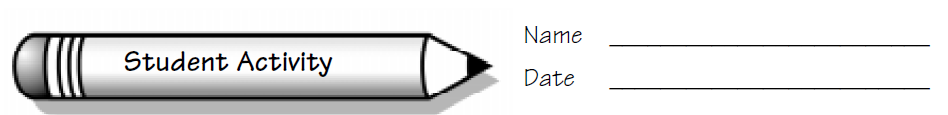 Focus: Show a number pattern by skip counting.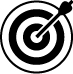 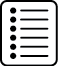 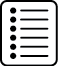 
Use the hundred chart.        Skip count by 5s to 100. 
  Color the count by 5 numbers on the hundred chart. 
  The first row is done. 
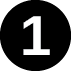 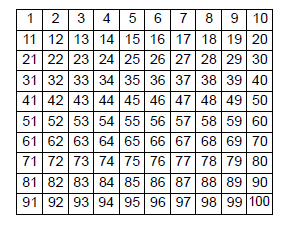 Write the numbers you colored.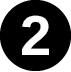 _____,     _____,     _____,     _______,     _____,     _______,     _____,     _____,     _____,     _______,     _____,     _______,     _____,     _____,     _____,     _______     _____,     _____,     _____,     _____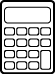 Using the calculatorUse the TI-10 (or TI-15) to show skip counting by 5s.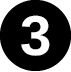 Press 0 + 5 =Write what the TI-10 shows.Press + 5 =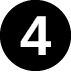 Write what the TI-10 shows.Keep pressing + 5 = until you get a sum of 100. 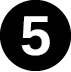 Write the sums that the TI-10 shows. _________________________________________________Compare the pattern from question 1 to the pattern in 
question 5.  What do you see?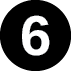 _________________________________________________